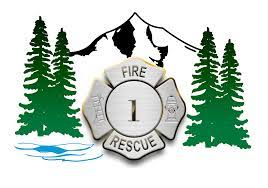 Apprentice Panel Interview Questions What two things are most important to you in a career and how do you see those things being supported as an Apprentice Firefighter with XXXX Fire?
Can you tell us about a time in your life that you failed and what came of that failure?
Who has been the biggest influence in your life and why?
The fire service can be a stressful occupation, how do you deal with stress in your daily life?
XXXX Fire received over 400 applications for the apprentice program. We now must narrow that number to 20 apprentices for the chief’s interview. Why should we choose you?
This concludes the interview, is there anything you would like to add or go back and address from any of the previous questions?